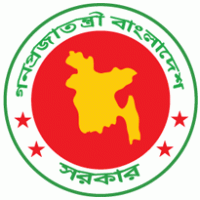 সিভিল সার্জন,নড়াইলহিসাবে যাঁহারা দায়িত্বে ছিলেনসিভিল সার্জন,নড়াইলহিসাবে যাঁহারা দায়িত্বে ছিলেনসিভিল সার্জন,নড়াইলহিসাবে যাঁহারা দায়িত্বে ছিলেনসিভিল সার্জন,নড়াইলহিসাবে যাঁহারা দায়িত্বে ছিলেনসিভিল সার্জন,নড়াইলহিসাবে যাঁহারা দায়িত্বে ছিলেনসিভিল সার্জন,নড়াইলহিসাবে যাঁহারা দায়িত্বে ছিলেনক্রমিক নংনামনামকার্যকালকার্যকালকার্যকালক্রমিক নংনামনামহইতেহইতেপর্যন্ত১।ডাঃ মনীন্দ্রনাথ চৌধুরীডাঃ মনীন্দ্রনাথ চৌধুরী০৭-০৩-১৯৮৪০৭-০৩-১৯৮৪১৩-০৪-১৯৮৭২।ডাঃ মোঃ বেলায়েত হোসেন (ভার:)ডাঃ মোঃ বেলায়েত হোসেন (ভার:)১৩-০৪-১৯৮৭১৩-০৪-১৯৮৭০১-০৫-১৯৮৭৩।ডাঃ নাজির আহমেদডাঃ নাজির আহমেদ০১-০৫-১৯৮৭০১-০৫-১৯৮৭০৮-০৬-১৯৮৮৪।ডাঃ মোঃ আফিফুর রহমান (ভার:)  শী ডাঃ মোঃ আফিফুর রহমান (ভার:)  শী ০৮-০৬-১৯৮৮০৮-০৬-১৯৮৮১৮-০৬-১৯৮৮৫।ডাঃ আবু মোহাম্মদ হাসান ডাঃ আবু মোহাম্মদ হাসান ১৮-০৬-১৯৮৮১৮-০৬-১৯৮৮০৪-০২-১৯৯২৬।ডাঃ রঞ্জিত প্রসাদ বড়ুয়াডাঃ রঞ্জিত প্রসাদ বড়ুয়া০৪-০২-১৯৯২০৪-০২-১৯৯২০৮-০৭-১৯৯৫৭।ডাঃ মোহাম্মদ হাবিবুর রহমান (ভার:)ডাঃ মোহাম্মদ হাবিবুর রহমান (ভার:)০৮-০৭-১৯৯৫০৮-০৭-১৯৯৫২৬-১১-১৯৯৫৮।ডাঃ মোঃ এনায়েত করিম ডাঃ মোঃ এনায়েত করিম ২৬-১১-১৯৯৫২৬-১১-১৯৯৫২১-০৮-১৯৯৮৯।ডাঃ মোঃ মোশাররফ হোসেনডাঃ মোঃ মোশাররফ হোসেন২১-০৮-১৯৯৮২১-০৮-১৯৯৮০৬-০১-১৯৯৯১০।ডাঃ মোঃ নাসির উদ্দিন আহমেদ (ভার:)ডাঃ মোঃ নাসির উদ্দিন আহমেদ (ভার:)০৬-০১-১৯৯৯০৬-০১-১৯৯৯০৩-০৮-১৯৯৯১১।ডাঃ নিগারীন সুলতানাডাঃ নিগারীন সুলতানা০৩-০৮-১৯৯৯০৩-০৮-১৯৯৯১০-০১-২০০১১২।ডাঃ মোঃ আব্দুস সামাদ (ভার:)ডাঃ মোঃ আব্দুস সামাদ (ভার:)১০-০১-২০০১১০-০১-২০০১০১-০৮-২০০১১৩।ডাঃ মিয়া বেলায়েত হোসেন ডাঃ মিয়া বেলায়েত হোসেন ০১-০৮-২০০১০১-০৮-২০০১০৭-০২-২০০৫১৪।ডাঃ মোঃ আব্দুল মান্নান ডাঃ মোঃ আব্দুল মান্নান ০৭-০২-২০০৫০৭-০২-২০০৫০২-০৫-২০০৬১৫।ডাঃ নারগিস রহমান (ভার:)ডাঃ নারগিস রহমান (ভার:)০২-০৫-২০০৬০২-০৫-২০০৬২০-০৮-২০০৬১৬।ডাঃ মোঃ রেজওয়ানুল হকডাঃ মোঃ রেজওয়ানুল হক২০-০৮-২০০৬২০-০৮-২০০৬২২-০২-২০০৯১৭।ডাঃ সুকুমার কুণ্ডুডাঃ সুকুমার কুণ্ডু২২-০২-২০০৯২২-০২-২০০৯১৬-০৩-২০১০১৮।ডাঃ মোঃ আব্দুল কাদের (ভার:)ডাঃ মোঃ আব্দুল কাদের (ভার:)১৬-০৩-২০১০১৬-০৩-২০১০০১-০৪-২০১০১৯।ডাঃ মোঃ আব্দুস সামাদডাঃ মোঃ আব্দুস সামাদ০১-০৪-২০১০০১-০৪-২০১০০২-০৬-২০১৪২০।ডাঃ রশিদ আহমেদডাঃ রশিদ আহমেদ০২-০৬-২০১৪০২-০৬-২০১৪৩০-১২-২০১৪২১।ডাঃ মোঃ আব্দুল কাদের (ভার:)  ডাঃ মোঃ আব্দুল কাদের (ভার:)  ৩০-১২-২০১৪৩০-১২-২০১৪০২-০৩-২০১৫২২।ডাঃ সুব্রত কুমার সাহাডাঃ সুব্রত কুমার সাহা০২-০৩-২০১৫০২-০৩-২০১৫৩১-১২-২০১৫২৩।ডাঃ সঞ্জিত কুমার সাহা (ভার:)ডাঃ সঞ্জিত কুমার সাহা (ভার:)৩১-১২-২০১৫৩১-১২-২০১৫১০-০১-২০১৬২৪।ডাঃ তারেক মোঃ সফিডাঃ তারেক মোঃ সফি১০-০১-২০১৬১০-০১-২০১৬০২-০৮-২০১৬২৫।ডাঃ মুনশী মোঃ ছাদুল্লাহডাঃ মুনশী মোঃ ছাদুল্লাহ০২-০৮-২০১৬০২-০৮-২০১৬১৫-০২-২০১৭২৬।ডাঃ আমিন আহমেদ খান ডাঃ আমিন আহমেদ খান ১৫-০২-২০১৭১৫-০২-২০১৭২৪-০৯-২০১৭২৭।ডাঃ মিনা হুমায়ুন কবির (ভার:)ডাঃ মিনা হুমায়ুন কবির (ভার:)২৪-০৯-২০১৭২৪-০৯-২০১৭২৮-০৯-২০১৭২৮।ডাঃ এ বি এম আছাদুজ্জামান (ভার:)ডাঃ এ বি এম আছাদুজ্জামান (ভার:)২৮-০৯-২০১৭২৮-০৯-২০১৭১৫-১০-২০১৭২৯।ডাঃ মোঃ আসাদ-উজ-জামান মুন্সী ডাঃ মোঃ আসাদ-উজ-জামান মুন্সী ১৫-১০-২০১৭১৫-১০-২০১৭